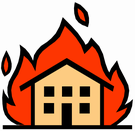 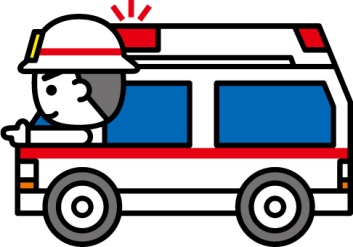 がいますか？　　　　　どうされましたか？　　　　　　　がありましたか？　　　（　　　　　）　　　　　　　　　　　　　　　　　　　　　　　　　・　　　　　　　　　　　　　　け　が　　　　　　　　　　　　 が出ている　　・　　　　　　　　　　　　　　　　　　↓　　　　　　　　　　　 　　　　　　　　　　　　　　　　　それはですか？　　　　　　　 　　　　　　　　　　・・（　　　　）　　　　　　　　　　　　　　　　　　　　　　　　　　　　　　　　　↓　　　　　　　　　　　　　　　　　そのひとはですか？　　　　　　　　　　　　　　　　　　　　　の　　　・　がわかればください　　　　　　　　　　　　　　　　　　　　　　　　　　　　　　　　　　　あなたの家の住所・名前・FAX番号をあらかじめ記入してください　住　　所　　　甲　賀　市　　　　　　　　　　　　　　　　　　　　　　　　　　　　　　　　　　　　　　名　　前　　　　　　　　　　　　　　　　　　　　　　　　　　　　　　　　　　　　　　　　　　　　　　　　FAX番号　　０７４８　―　　　　　　　　　　　　　　　　　　　　　　　　　　　　　　　　　　　　　